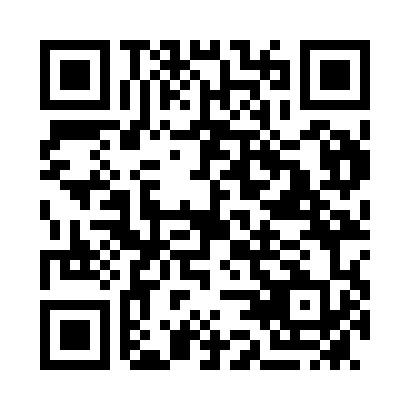 Prayer times for Goulburn, AustraliaWed 1 May 2024 - Fri 31 May 2024High Latitude Method: NonePrayer Calculation Method: Muslim World LeagueAsar Calculation Method: ShafiPrayer times provided by https://www.salahtimes.comDateDayFajrSunriseDhuhrAsrMaghribIsha1Wed5:126:3711:582:575:196:402Thu5:126:3811:582:565:186:393Fri5:136:3911:582:555:176:384Sat5:146:4011:582:545:166:375Sun5:146:4011:582:535:156:366Mon5:156:4111:582:535:146:357Tue5:166:4211:582:525:136:358Wed5:166:4311:582:515:126:349Thu5:176:4311:582:505:116:3310Fri5:176:4411:582:505:106:3211Sat5:186:4511:582:495:106:3212Sun5:196:4611:582:485:096:3113Mon5:196:4711:572:485:086:3014Tue5:206:4711:572:475:076:3015Wed5:216:4811:582:475:076:2916Thu5:216:4911:582:465:066:2917Fri5:226:5011:582:455:056:2818Sat5:226:5011:582:455:056:2719Sun5:236:5111:582:445:046:2720Mon5:246:5211:582:445:036:2621Tue5:246:5211:582:435:036:2622Wed5:256:5311:582:435:026:2623Thu5:256:5411:582:425:026:2524Fri5:266:5511:582:425:016:2525Sat5:276:5511:582:425:016:2426Sun5:276:5611:582:415:006:2427Mon5:286:5711:582:415:006:2428Tue5:286:5711:582:414:596:2329Wed5:296:5811:592:404:596:2330Thu5:296:5911:592:404:596:2331Fri5:306:5911:592:404:586:23